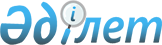 "Қарасу ауданының 2009 жылға арналған аудандық бюджеті туралы" мәслихатының 2008 жылғы 18 желтоқсандағы № 100 шешіміне өзгерістер енгізу туралы
					
			Күшін жойған
			
			
		
					Қостанай облысы Қарасу ауданы мәслихатының 2009 жылғы 5 қарашадағы № 186 шешімі. Қостанай облысы Қарасу ауданының Әділет басқармасында 2009 жылғы 10 қарашада № 9-13-95 тіркелді. Қолданылу мерзімінің аяқталуына байланысты күші жойылды - (Қостанай облысы Қарасу ауданы мәслихатының 2014 жылғы 23 маусымдағы № 02-4-128 хатымен)

      Ескерту. Қолданылу мерзімінің аяқталуына байланысты күші жойылды - (Қостанай облысы Қарасу ауданы мәслихатының 23.06.2014 № 02-4-128 хатымен).      Қарасу ауданы әкімдігінің қаулысын қарап, "Қазақстан Республикасындағы жергілікті мемлекеттік басқару және өзін - өзі басқару туралы" 2001 жылғы 23 қаңтардағы Қазақстан Республикасы Заңының 6-бабының 1-тармағының 1)-тармақшасына сәйкес Қарасу аудандық мәслихаты ШЕШТІ:



      1. "Қарасу ауданының 2009 жылға арналған аудандық бюджеті туралы" мәслихаттың 2008 жылғы 18 желтоқсандағы № 100 шешіміне (Нормативтік құқықтық кесімдерді мемлекеттік тіркеу тізілімінде 9-13-73 болып тіркелді, 2009 жылғы 7 қаңтардағы "Қарасу өңірі" газетінде жарияланды, бұрын мәслихаттың 2009 жылғы 19 қаңтардағы № 112 "Қарасу 2009 жылға арналған аудандық бюджеті туралы" мәслихатының 2008 жылғы 18 желтоқсандағы № 100 шешіміне өзгерістер мен толықтырулар енгізу туралы", Нормативтік құқықтық кесімдерді мемлекеттік тіркеу тізілімінде 9-13-74 болып тіркелді, 2009 жылғы 4 ақпандағы "Қарасу өңірі" газеті № 5 жарияланды, мәслихатының 2009 жылғы 21 сәуірдегі № 129 "Қарасу ауданының 2009 жылға арналған аудандық бюджеті туралы" мәслихатының 2008 жылғы 18 желтоқсандағы № 100 шешіміне өзгерістер мен толықтырулар енгізу туралы" Нормативтік құқықтық кесімдерді мемлекеттік тіркеу тізілімінде 9-13-82 болып тіркелді, 2009 жылғы 28 сәуірдегі "Қарасу өңірі" газеті № 17 жарияланды, мәслихатының 2009 жылғы 28 шілдедегі № 149 "Қарасу ауданының 2009 жылға арналған аудандық бюджеті туралы" мәслихатының 2008 жылғы 18 желтоқсандағы № 100 шешіміне өзгерістер енгізу туралы", Нормативтік құқықтық кесімдерді мемлекеттік тіркеу тізілімінде 9-13-88 болып тіркелді, 2009 жылғы 5 тамыздағы "Қарасу өңірі" газеті № 31 жарияланған, шешімдерімен өзгерістер мен толықтырулар енгізілген) мынадай өзгерістер енгізілсін:



      көрсетілген шешімнің 1-тармағы жаңа редакцияда жазылсын:

      "1. 2009 жылға арналған аудандық бюджеті қосымшаға сәйкес мынадай көлемдерде бекітілсін:

      1) кірістер – 1 460 915 мың теңге, оның ішінде:

      салықтық түсімдер 400 592 мың теңге;

      салықтық емес түсімдер – 1 819 мың теңге;

      негізгі капиталды сатудан түсетін түсімдер – 490 мың теңге;

      трансферттер түсімдері – 1 058 014 мың теңге;

      2) шығындар – 1 496 957, 5 мың теңге; 

      3) бюджет тапшылығы(профициті) – - 45 042,5 мың теңге; 

      4) бюджет тапшылығын қаржыландыру (профицитін пайдалану) – 45 042,5 мың теңге, оның ішінде:

      пайдаланылатын бюджет қаражаттарының қалдығы- 45 042,5 мың теңге."; 

      көрсетілген шешімнің 1 қосымшасы осы шешімнің қосымшасына сәйкес жаңа редакцияда жазылсын. 



      2. Осы шешім 2009 жылдың 1 қаңтарынан бастап қолданысқа енгізіледі.       Қарасу аудандық мәслихатының

      кезектен тыс сессиясының төрағасы          В. Михель      Қарасу аудандық 

      мәслихатының хатшысы                       С. Қазиев      КЕЛІСІЛГЕН:      "Қарасу ауданы әкімдігінің 

      қаржы бөлімі" мемлекеттік

      мекемесінің бастығы: 

      _______________ И. Горлова

      05.11.2009 ж.      "Қарасу ауданы әкімдігінің 

      экономика және бюджеттік 

      жоспарлау бөлімі" мемлекеттік

      мекемесінің бастығы: 

      _______________ Л. Евсюкова 

      05.11.2009 ж. 

2009 жылғы 5 қарашадағы     

№ 186 шешіміне қосымша      

2008 жылғы 18 желтоқсандағы 

№ 100 мәслихатының шешіміне 

бекітілген                  

  2009 жылға арналған аудандық бюджеті

 

 
					© 2012. Қазақстан Республикасы Әділет министрлігінің «Қазақстан Республикасының Заңнама және құқықтық ақпарат институты» ШЖҚ РМК
				СанатСанатСанатСанатСанатСанатСомасы,

мың

тенгеСыныбы                АТАУЫСыныбы                АТАУЫСыныбы                АТАУЫСыныбы                АТАУЫСыныбы                АТАУЫСомасы,

мың

тенгеІшкі сыныбыІшкі сыныбыІшкі сыныбыІшкі сыныбыСомасы,

мың

тенгеЕрекшелігіЕрекшелігіСомасы,

мың

тенге123456I.Кірістер1460915
1САЛЫҚТЫҚ ТҮСІМДЕР400592
1012Жеке табыс салығы166225103Әлеуметтік салық1393381031Әлеуметтік салық139338104Меншікке салынатын салықтар755201041Мүлікке салынатын салықтар500001043Жер салығы76701044Көлік құралдарына салынатын салық178501045Бірыңғай жер салығы0105Тауарларға, жұмыстарға және қызметтер көрсетуге салынатын iшкi салықтар183351052Акциздер26801053Табиғи және басқа ресурстарды пайдаланғаны үшiн түсетiн түсiмдер128601054Кәсіпкер және кәсіби кызметті жүргізгені үшін түсетін түсімдер2795108Заңдық мәнді іс-әрекеттерді жасағаны және (немесе) құжаттар бергені үшін оған уәкілеттігі бар мемлекеттік органдар немесе лауазымды адамдар алатын міндетті төлемдер11741081Мемлекеттік баж11742САЛЫҚТЫҚ ЕМЕС ТҮСІМДЕР1819
2015Мемлекет меншігіндегі мүлікті жалға беруден түсетін кірістер5602061Басқа да салықтық емес түсiмдер12593НЕГІЗГІ КАПИТАЛДЫ САТУДАН ТҮСЕТІН ТҮСІМДЕР490
303Жердi және материалдық емес активтердi сату4903031Жерді сату490Түсетін трансферттер10580144Түсетін трансферттер1058014402Жоғары мемлекеттік басқару органдарынан түсетін трансферттер10580144021Республика бюджеттен трансферттер1331584022Облыстық бюджеттен түсетін трансферттер924856Функционалдық топ          АТАУЫФункционалдық топ          АТАУЫФункционалдық топ          АТАУЫФункционалдық топ          АТАУЫФункционалдық топ          АТАУЫФункционалдық топ          АТАУЫСомасы,

мың

тенгефункционалдық кіші топфункционалдық кіші топфункционалдық кіші топфункционалдық кіші топфункционалдық кіші топСомасы,

мың

тенгебюджеттік бағдарламалардың әкімшісібюджеттік бағдарламалардың әкімшісібюджеттік бағдарламалардың әкімшісібюджеттік бағдарламалардың әкімшісіСомасы,

мың

тенгеБағдарламаБағдарламаСомасы,

мың

тенгеКіші бағдарламаСомасы,

мың

тенге1234567IIШығындар1496957,5
1Жалпы сиппаттағы мемлекеттік қызметтер142022
1Мемлекеттік басқарудың жалпы функцияларын орындайтын өкілді, атқарушы және басқа органдар127234112Аудан (облыстық маңызы бар қала) мәслихатының аппараты8760001Аудан (облыстық маңызы бар қала) мәслихатының қызметін қамтамасыз ету8760122Аудан (облыстық маңызы бар қала) әкімінің аппараты37799001Аудан (облыстық маңызы бар қала) әкімінің қызметін қамтамасыз ету37799123Қаладағы аудан аудандық маңызы бар қала, кент, аул (село), ауылдық (селолық) округ әкімі аппаратының жұмыс істеуі80675001Қаладағы ауданның, аудандық маңызы бар қаланың, кенттің, ауылдың (селоның), ауылдық (селолық) округтің әкімі аппаратының қызметін қамтамасыз ету806752Қаржылық қызметі8383452Аудан қаржы бөлімі (облыстық маңызы бар қала)8383001Қаржы бөлімінің қызметін қамтамасыз ету83835Статистикалық қызметі және жоспарлау6405
453Аудан экономика және бюджеттік жоспарлау бөлімі (облыстық маңызы бар қала)6405001Экономика және бюджеттік жоспарлау бөлімінің қызметін қамтамасыз ету64052Қорғаныс3061
1Әскери мұқтаждар2292122Аудан (облыстық маңызы бар қала) әкімінің аппараты2292005Жалпыға бірдей әскери міндетті атқару шеңберіндегі іс-шаралар22922Төтенше жағдайлар жөніндегі жұмыстарды ұйымдастыру769122Аудан (облыстық маңызы бар қала) әкімінің аппараты769006Аудан (облыстық маңызы бар қала) ауқымындағы төтенше жағдайлардың алдын алу және оларды жою7694Білім беру873349
1Мектеп дейінгі тәрбиелеу және оқыту23681464Ауданның (облыстық маңызы бар қала) білім беру бөлімі23681009Мектепке дейінгі тәрбиелеу және оқыту ұйымдарының қызметін қамтамасыз ету236812Жалпы бастауыш, жалпы негізгі, жалпы орта білім беру835519464Ауданның (облыстық маңызы бар қала) білім беру бөлімі835519003Жалпы білім беруді оқыту806018006Балалар үшін қосымша білім беру23144010Республикалық бюджетінің есебінен нысаналы ағымдағы трансферттерін мемлекеттік білім беру жүйесінде оқытудың жаңа технологиялар жүйелерін енгізу63579Білім беру саласында өзге де қызметтер14149464Ауданның (облыстық маңызы бар қала) білім беру бөлімі14149001Білім беру бөлімінің қызметтін қамтамасыз ету7697005Ауданның (облыстық маңызы бар қала) бiлiм берудің мемлекеттік ұйымдары үшiн оқулықтар мен оқу-әдістемелік кешендерді сатып алу және жеткiзу64526Әлеуметтiк көмек және әлеуметтiк қамтамасыз ету83581
2Әлеуметтiк көмек73556451Ауданның (облыстық маңызы бар қала) жұмыспен қамту және әлеуметтік бағдарламалар бөлімі73556002Жұмыспен қамту бағдарламасы16544005Мемлекеттік атаулы әлеуметтік көмек7299007Жергілікті өкілетті органдардың шешімі бойынша мұқтаж болған азаматтардың жекелеген санаттарына әлеуметтік көмек15291010Үйден тәрбиеленіп оқытылатын мүгедек балаларды материалдық қамтамасыз ету226014Үйдегі мұқтаж болған азаматтарына әлеуметтік көмек көрсету328501618 жасқа дейінгі балаларға әлеуметтік жәрдемақылар30211017Мүгедектерді оңалту жеке бағдарламасына сәйкес, мұқтаж мүгедектерді арнайы гигиеналық құралдармен ету және ымдау тілі мамандарының, жеке көмекщілердін қызмет көрсету7009Әлеуметтiк көмек және әлеуметтiк қамтамасыз ету салаларындағы өзге де қызметтер10025451Ауданның (облыстық маңызы бар қала) жұмыспен қамту және әлеуметтік бағдарламалар бөлімі10025001Жұмыспен қамту және әлеуметтік бағдарламалар бөлімінің қызметін қамтамасыз ету9212011Жәрдемақыларды және басқа да әлеуметтік төлемдерді аудару, төлеу мен жеткізу жөніндегі қызметтерді төлеу8137Тұрғын үй-коммуналдық шаруашылығы72750
1Тұрғын үй шаруашылығы13550458Ауданның (облыстық маңызы бар қала) тұрғын үй-коммуналдық шаруашылық, жолаушылар көлігі және автомобиль жолдары бөлімі13550003Мемлекеттік тұрғын үй қорының сақтаулуын ұйымдастыру9830004Бөлек санаттағы азаматтарды тұрғын үймен қамтамасыз ету37202Коммуналдық шаруашылығы32118458Ауданның (облыстық маңызы бар қала) тұрғын үй-коммуналдық шаруашылық, жолаушылар көлігі және автомобиль жолдары бөлімі32118012Сумен жабдықтау және суды бұру жүйесін қызмет ету321183Елді-мекендерді абаттандыру27082123Қаладағы аудан аудандық манызы бар қала, кент, аул (село) ауылдық (селолық) округ әкімінің аппараты26739008Елді мекендердің көшелерін жарыққа түсіру10443009Елді мекендердің санитариясын қамтамасыз ету1310010Туыстары жоқтарды жерлеу мен жерленге орындарын ұстау0011Елді мекендерді абаттандыру мен көгалдандыру14986458Ауданның (облыстық маңызы бар қала) тұрғын үй-коммуналдық шаруашылық, жолаушылар көлігі және автомобиль жолдары бөлімі343018Елді мекендерді абаттандыру мен көгаландыру3438Мәдениет, спорт, туризм және ақпараттық кеңістiк131989,5
1Мәдениет саласындағы қызмет64313,5455Ауданның (облыстық маңызы бар қала) мәдениет және тілдерді дамыту бөлімі64313,5003Мәдени-бос үақыттың жұмысын қолдау64313,52Спорт8237465Ауданның (облыстық маңызы бар қала) дене шынықтыру және спорт бөлімі8237006Аудандық деңгейде(облыстық маңызы бар қалада) спорт іс-шараларын өткiзу1420007Облыстық спорт жарыстарды спорттың әр түрлерi бойынша ауданның (облыстық маңызы бар қалада) құрама команданың мүшелерiн дайындау мен қатысуы68173Ақпараттық кеңiстiк48831455Ауданның (облыстық маңызы бар қала) мәдениет және тілдерді дамыту бөлімі42633006Аудандық (қалалық) кiтапханаларының қызмет ету41647007Мемлекеттік тілді және Қазақстан халығының басқа да тілдерін дамыту986456Ауданның (облыстық маңызы бар қала) ішкі саясат бөлімі6198002Бұқаралық ақпарат құралдары арқылы мемлекеттік ақпараттық саясатты өткізу61989Мәдениетті, спортты, туризмді және ақпараттық кеңiстiктi ұйымдастыру жөнiндегi өзге де қызметтер10608455Ауданның (облыстық маңызы бар қала) мәдениет және тілдерді дамыту бөлімі4312
001Мәдениет және тілдерді дамыту бөлімінің қызметтін қамтамасыз ету4312456Ауданның (облыстық маңызы бар қала) ішкі саясат бөлімі3221
001Ішкі саясат бөлімінің қызметін қамтамасыз ету2969003Жастар саясатының саласындағы аймақтық бағдарламаларды іске асыру252465Ауданның (облыстық маңызы бар қала) дене шынықтыру және спорт бөлімі3075
001Дене шынықтыру және спорт бөлімінің қызметін қамтамасыз ету307510Ауыл, су, орман, балық шаруашылығы, ерекше қорғалатын табиғи аумақтар, қоршаған ортаны және жануарлар дүниесін қорғау, жер қатынастары109440
1Ауыл шаруашылығы7449454Ауданның (облыстық маңызы бар қала) кәсіпкерлік және ауыл шаруашылығы бөлімі7449
004Ауру жануарларды санитарлық союды ұйымдастыру900099Республикалық бюджеттен берілетін нысаналы трансферттер есебінен ауылдық елді мекендер саласының мамандарын әлеуметтік қолдау шараларын іске асыру65492Су шаруашылығы89243
466Ауданның (облыстық маңызы бар қала) сәулет, қала құрылысы және құрылыс бөлімі89243
012Сумен жабдықтау жүйесін дамыту892436Жер қатынастыры6948
463Ауданның (облыстық маңызы бар қала) жер қатынастары бөлімі6948
001Жер қатынастары бөлімінің қызметін қамтамасыз ету69489Ауыл, су, орман, балық шаруашылығы, қоршаған орта және жер қатынастарының саласында өзге де қызметтер5800123Қаладағы аудан аудандық маңызы бар қала, кент,ауыл (село), ауылдық (селолық), округ әкімінің аппараты5800019Өңірлік жұмыспен қамту және кадрларды қайта даярлау стратегиясын іске асыру шеңберінде ауылдарда (селоларда), ауылдық (селолық) округтерде әлеуметтік жобаларды қаржыландыру580011Өнеркәсіп, сәулет, қала құрылысы және құрылыс қызметі2833
2Сәулет, қала құрылысы және құрылыс қызметі2833
466Ауданның (облыстық маңызы бар қала) сәулет, қала құрылысы және құрылыс бөлімі2833
001Құрылыс бөлімінің қызметін қамтамасыз ету283312Көлік және коммуникация61203
1Автомобиль көлігі61203123Қаладағы аудан аудандық маңызы бар қала, кент, аул (село), ауылдық (селолық) округ әкімінің аппараты10194013Аудандық маңызы бар қаланың, кенттің селоның, ауылдық (селолық) (округтің) автомобиль жолдарының қызмет етуін қамтамасыз ету10194458Ауданның (облыстық маңызы бар қала) тұрғын үй-коммуналдық шаруашылық, жолаушылар көлігі және автомобиль жолдары бөлімі51009
023Автомобиль жолдарының қызмет етуін қамтамасыз ету5100913Басқалар16729
9Басқалар16729454Ауданның (облыстық маңызы бар қала) кәсіпкерлік және ауыл шаруашылығы бөлімі12618
001Кәсіпкерлік бөлімінің қызметін қамтамасыз ету12618458Ауданның (облыстық маңызы бар қала) тұрғын үй-коммуналдық шаруашылық, жолаушылар көлігі және автомобиль жолдары бөлімі4111
001Тұрғын үй-коммуналдық шаруашылық, жолаушылар көлігі және автомобиль жолдары бөлімінің қызметің қамтамасыз ету4111III. Таза бюджеттік кредит беру0
IV. Қаржы активтерімен жасалатын операциялар бойынша сальдо0
Қаржы активтерді сатып алу9000
13Басқалар9000
9Басқалар9000452Ауданның (облыстық маңызы бар қаланың) қаржы бөлімі9000
014Заңды тұлғалардың жарғылық капиталын қалыптастыру немесе ұлғайту9000
V.Бюджет тапшылығы (профициті) -45042,5
VI.Бюджет тапшылығын қаржыландыру (профицитін пайдалану)45042,5
